План подготовки  к проведению государственной (итоговой) аттестации в 2017-2018 уч. году Задача:    создать  условия для успешной подготовки  учащихся и прохождению ими госу- дарственной итоговой аттестации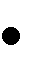 № п/пСодержаниеОтветственныйСрокиНормативно-правовое обеспечениеНормативно-правовое обеспечениеНормативно-правовое обеспечениеНормативно-правовое обеспечение1Формирование  и пополнение пакета документов по нормативно- правовому обеспечению организации государст- венной итоговой аттестациизам.директора по УВРВ течение года2Информирование участников образова- тельного процесса с нормативно- пра- вовыми документами по государствен- ной итоговой аттестациизам.директора по УВРВ течение годаОрганизационная деятельностьОрганизационная деятельностьОрганизационная деятельностьОрганизационная деятельность1Формирование базы данных выпускни- ков 9- классаответственный за фор- мирование базы данныхоктябрь 2017 г.2Проведение инструктивно- методиче- ских совещаний классных руководите- лей, учащихся 9- класса.зам.директора по УВРоктябрь 2017г.,январь 2018 г.3Родительские собрания 9- класса:Нормативно-правовая база государст- венной (итоговой) аттестации.«Психологические  особенности  под- готовки к ГИА  «О порядке подготовки и проведения ГИА (нормативные документы, КИМы,  сайты, правила поведения на экзамене и т.д.)»«О порядке подготовки и проведения ОГЭ (нормативные документы, КИМы, сайты, правила поведения на экзамене)»АдминистрацияНоябрь, 2017 г.Март 2018 г.Апрель 2018 г.4Ознакомление выпускников, их родите- лей (законных представителей) с нор- мативными документами по государст- венной итоговой аттестацииАдминистрация, класс- ные руководителиПо мере посту- пления доку- ментов5Индивидуальные, групповые консуль- тации по подготовке к   ОГЭзам.директора по УВРВ течение года6Оформление информационного стенда по государственной  итоговой  атте- стации  и его регулярное обновлениеАдминистрацияНоябрьВ течение года7Сбор письменных заявлений о выборе предметов на ОГЭзам. директора по УВРдекабрь 2017 г.8Сбор письменных заявлений о выборе предметов на ОГЭ,зам. директора по УВРФевраль 2018г.9Оформление пропусков на   ОГЭзам. директора по УВРМай 2018 г.10Оформление странички с материалами по вопросам   ОГЭ на сайте школыОтветственный за работу школьного сайтаВ течение года11Проведение педагогического совета по допуску учащихся к государственной аттестацииАдминистрацияМай 2018г.Методическое обеспечениеМетодическое обеспечениеМетодическое обеспечениеМетодическое обеспечение1Участие классных руководителей, учи- телей-предметников, администрации в работе семинаров по   ОГЭ школьного, муниципального, регионального уровняАдминистрацияВ течение года2Организовать курсовую подготовку учителей по подготовке к   ОГЭ, участие в «круглых» столах и т.п.АдминистрацияВ течение года3Осуществить использование материа- лов Интернет-ресурсов по подготовке учащихся к  ОГЭРуководители ШМОВ течение годаКонтроль за подготовкой к экзаменамКонтроль за подготовкой к экзаменамКонтроль за подготовкой к экзаменамКонтроль за подготовкой к экзаменам1Участие в репетиционных тестировани- ях ФИПИзам. директора по УВРянварь- фев- раль 2018 г.2Проведение репетиционных экзаменов по русскому языку и математикеАдминистрация1 раз в месяц с февраля3Участие в региональном мониторинге по подготовке к ОГЭзам. директора по УВРПо плану4Классно- обобщающий контроль 9 классАдминистрацияДекабрь 2017 г.5Проверка выполнения программ по предметам в выпускных классахАдминистрацияДекабрь, апрель-май